Geography: Associate in Arts for TransferCSUFrom local to global scales, geographers study political organization, transportation systems, marketing, economics, climate and weather, urban planning, land use development, globalization, and more. They examine the distribution of landforms, study soils, and vegetation, analyze limited resources such as water, and human impacts on the surface of the planet. In general, geographers work in government research, public agencies, and are environmental consultants for nonprofit organizations. Please see a Pathways Counselor: Create an education plan customized to meet your needs.  Contact a CounselorTransfer Majors/Award FocusGeography, A.A.-T CSU, UCGeographic Information, A.S.Geographic Information, Certificate, Focus: General, Fire & Safety, Water IndustryGE Pattern/UnitsGE Pattern: Option BTotal Units: 60Program maps indicate the major coursework and recommended general education courses to fulfill your degree in 2 years (approximately 15 units/semester or 30 units/year). If you are a part-time student, start Semester 1 courses and follow the course sequence. Some of the courses listed may be substituted by another course.  Please view these options in the official course catalog.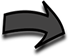 Semester 1												14 UnitsSemester 2												15 UnitsCareer OptionsGeophysical Data Technicians (B, M)Geographers (B, M, D)Geographic Information Systems Technician (B, M)Find more careers: msjc.emsicc.comRequired Education: SM: some college; C: Certificate; A: Associate, B: Bachelor’s, M: Master’s; D: DoctorateFinancial AidFinancial aid is determined by the number of credit hours you take in a semester.  Maximize your financial aid by taking 12-15 units per semester.Summer												3 UnitsSemester 3												12 UnitsSemester 4												16 UnitsNotes:Language Requirement: Some CSU's require the equivalency of an intermediate language proficiency for graduation. Please see a counselor for more detail regarding specific CSU major and graduation requirements.  Work ExperienceSign up for a special project or internship opportunity.  Gain work experience and earn credits.COURSETITLEUNITENGL-101College Composition 4MATH-140Introduction to Statistics3GEOG-101Physical Geography3GEOG-104Physical Geography Lab1GEOG-108World Regional Geography3COURSETITLEUNITENGL-103Critical Thinking and Writing3GEOG-102Cultural Geography3HIST-111 orHIST-112U.S. History to 1877 orU.S. History Since 18653ART-100Art Appreciation3COMM-100Public Speaking3COURSETITLEUNITENVS-101Environmental Science3COURSETITLEUNITGEOG-111Geography of California3ART-101Art History: Prehistoric Through Medieval Art3PS-101Introduction to American Government and Politics3GEOG-105Map Interpretation and Spatial Analysis3COURSETITLEUNITBIOL-115Topics in Biology4GEOG-115Introduction to Geographic Information Science3PHIL-101Introduction to Philosophy I3ANTH-102Cultural Anthropology3GEOG-106Introduction to Weather and Climate3